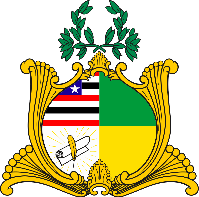  ESTADO DO MARANHÃOAssembleia LegislativaGABINETE DO DEPUTADO ESTADUAL DR. YGLÉSIOREQUERIMENTO N°               /2020                              Senhor Presidente:                               Na forma do que dispõe o Regimento Interno desta Assembleia, requeiro a V. Exa.  que, após ouvido o Plenário, seja determinado que tramite em regime de urgência o Projeto de Lei de número 166/2020, proposto por mim, que DISPÕE SOBRE A UTILIZAÇÃO, PELOS ÓRGÃOS DO ESTADO DO MARANHÃO, DE VEÍCULOS APREENDIDOS PELO PODER JUDICIÁRIO.                        Assembleia Legislativa do Estado do Maranhão, em 28 de agosto de 2020.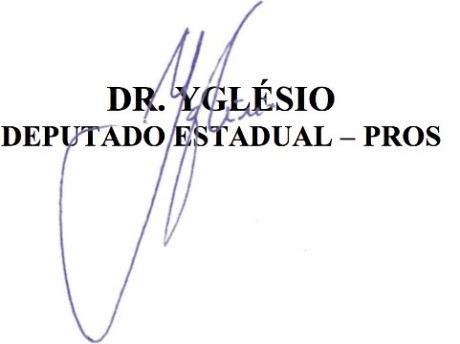 